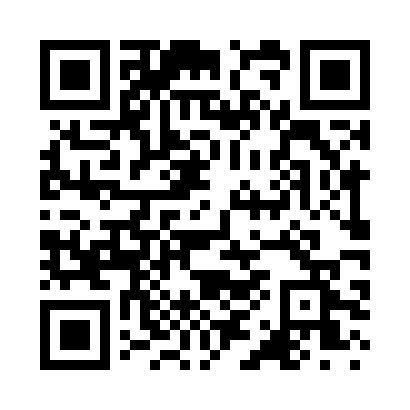 Prayer times for Tahu, EstoniaWed 1 May 2024 - Fri 31 May 2024High Latitude Method: Angle Based RulePrayer Calculation Method: Muslim World LeagueAsar Calculation Method: HanafiPrayer times provided by https://www.salahtimes.comDateDayFajrSunriseDhuhrAsrMaghribIsha1Wed3:015:281:236:399:1911:382Thu3:005:251:236:409:2211:393Fri2:595:231:236:429:2411:404Sat2:585:201:236:439:2611:405Sun2:575:181:226:459:2911:416Mon2:565:151:226:469:3111:427Tue2:555:131:226:479:3311:438Wed2:545:101:226:499:3611:449Thu2:535:081:226:509:3811:4510Fri2:525:051:226:519:4011:4611Sat2:515:031:226:529:4211:4712Sun2:505:011:226:549:4511:4813Mon2:494:591:226:559:4711:4914Tue2:484:561:226:569:4911:5015Wed2:474:541:226:579:5111:5116Thu2:464:521:226:589:5311:5217Fri2:464:501:227:009:5611:5318Sat2:454:481:227:019:5811:5419Sun2:444:461:227:0210:0011:5520Mon2:434:441:227:0310:0211:5621Tue2:424:421:227:0410:0411:5722Wed2:424:401:237:0510:0611:5823Thu2:414:381:237:0610:0811:5924Fri2:404:361:237:0710:1011:5925Sat2:404:351:237:0810:1212:0026Sun2:394:331:237:0910:1412:0127Mon2:394:311:237:1010:1612:0228Tue2:384:301:237:1110:1712:0329Wed2:374:281:237:1210:1912:0430Thu2:374:271:237:1310:2112:0531Fri2:364:251:247:1410:2312:05